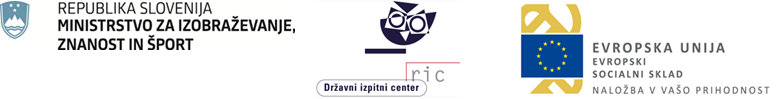 Delovni zvezek NACIONALNO PREVERJANJE ZNANJA,GRADIVO ZA NPZinANALIZE DOSEŽKOV UČENCEV ŠOLE (z uporabo OrKe Ric)Državni izpitni centerI. NACIONALNO PREVERJANJE ZNANJANaloga 1: Razmislite o značilnostih notranjega preverjanja in ocenjevanja znanja in razlikah med notranjim ter zunanjim preverjanjem znanja (NPZ) ter dopolnite preglednico.Naloga 2: 

Razmislite o izboru elementov glede na različen namen preverjanja in ocenjevanja znanja in izpolnite preglednico.Zunanje preverjanje znanja skozi obdobjaII. GRADIVO ZA NPZNaloga 3:Na splošni spletni strani Državnega izpitnega centra poiščite dokument z naslovom Izhodišča NPZ v osnovni šoli. Naslov spletne strani skopirajte v delovni zvezek. Naloga 4:Na splošni spletni strani Državnega izpitnega centra poiščite pot do mesta, kjer so shranjene strukture preizkusov znanja, preizkusi znanja in drugo gradivo za posamezni predmet. Naslov spletne strani skopirajte v delovni zvezek.III. SPLETNE STRANI DRŽAVNEGA IZPITNEGA CENTRA  
splošna spletna stran (www.ric.si )eRic (https://eric.ric.si/ )eRic za učitelje (http://ucitelji.ric.si/ )SPLETNE APLIKACIJE I PROGRAMI RICAProgram za e-vrednotenje (https://ev.ric.si/)E-banka nalog Ric (https://bankanalog.ric.si)Orodje za ugotavljanje kakovosti izkazanega znanja (OrKa Ric)Učitelji si lahko namestitveno datoteko prenesejo prek neposredne povezave:https://eric.ric.si/programi/orka_namestitev.exeIV. ANALIZA DOSEŽKOV NPZNaloga 5:Odprite program OrKa in vpišite svoje uporabniško ime (e-naslov) in geslo za vstop v program.Naloga 6:V OrKi ustvarite svojo skupino učencev. Naloga 7:Kliknite Osnovne analize, izberite zavihek Osnovni podatki in prikažite podatke za NPZ v 9. razredu za tekoče leto. Preglednico prilagodite tako, da bo prikazovala samo predmete, ki so jih pisali učenci vaše šole.Naloga 8:Preglednico Osnovni podatki za 9. razred uredite tako, da boste videli le podatke za matematiko na šoli in v državi. Preglednico izvozite v Excel in shranite na USB-ključ. Kopirajte preglednico iz Excela v delovni zvezek.Odgovorite na vprašanja: 8.1 Ali je bila pri predmetu 100 % udeležba učencev?8.2 Kolikšno je povprečje vseh učencev v državi?8.3 Kakšno je povprečje učencev šole v primerjavi z državnim povprečjem?8.4 Ali so dosežki učencev na šoli bolj ali manj razpršeni kot dosežki njihovih vrstnikov v Sloveniji?Naloga 9:Kliknite Osnovne analize, izberite zavihek Porazdelitev dosežkov in za matematiko (9.razred) prikažite graf porazdelitve dosežkov NPZ  za Slovenijo in nato še za vašo šolo. Grafa porazdelitev dosežkov kopirajte v delovni zvezek.Poiščite Opise dosežkov za tekoče leto za matematiko (9. razred). Dokument shranite na USB-ključ.Z uporabo Opisov dosežkov odgovorite na naslednja vprašanja:9.1 V katerem barvnem območju se nahaja povprečje Slovenije?9.2 Kaj zna povprečni učenec v Sloveniji?9.3 Kaj znajo učenci, ki so dosegli najvišje dosežke na NPZ?Naloga 10:Kliknite Osnovne analize, izberite zavihek Primerjava dosežkov in za matematiko (9.razred) prikažite graf razlik med šolo in Slovenijo. Graf prilepite kot sliko v delovni zvezek.Odgovorite na vprašanja.10.1 Kako velik interval ste izbrali?10.2 V katerih intervalih je učencev na šoli več in kje manj kot v Sloveniji?Naloga 11:Kliknite Osnovne analize, izberite zavihek Podatki po letih, in pri matematiki, prikažite podatke za 9. razred za zadnjih šest let. Oglejte si podatke po letih za Slovenijo in za šolo, nato pa odprite graf Odklon.Opišite trend dosežkov učencev.Naloga 12:Pripravite analizo po nalogah za vse učence šole za en preizkus znanja. Prikažite statistične in vsebinske podatke postavk. Preglednico urejajte in opazujte v OrKi.Odgovorite na vprašanja:12.1 Koliko učencev je pisalo 1. postavko preizkusa v Sloveniji in koliko na šoli?12.2 Kolikšno je povprečje šole pri 1. postavki 1. naloge preizkusa znanja v primerjavi z državnim povprečjem?12.3 Katero področje/vsebine preverja 1. postavka 1. naloge v preizkusu znanja ter na kateri taksonomski stopnji? 12.4 V katero območje težavnosti sodi 1. postavka 1. naloge v preizkusu znanja? 12.5 Katero nalogo je uspešno rešilo največ učencev na šoli?12.6 Katero nalogo je uspešno rešilo najmanj učencev na šoli?12.7 Katere vsebine je preverjala naloga, ki so jo učenci rešili najslabše?12.8 Pri kateri nalogi je razlika med dosežki vseh učencev v državi in učenci na šoli več kot 10 %?Naloga 13:Pripravite analizo po nalogah za en razred ali učno skupino, ki ste jo poučevali, za en preizkus znanja. Prikažite statistične in vsebinske podatke postavk. Označite del preglednice, ki prikazuje naloge, ki so jih učenci za 10 % slabše rešili kot vrstniki. Prikažite tudi vsebinske podatke slabo rešenih postavk.Naloga 14:Iz preglednice analiza po nalogah za razred ali učno skupino (naloga 13), izberite eno nalogo /postavko in zanjo pripravite konkretizacijo napak. Zapišite, katere vrste napak so naredili učenci.OSNOVNI KORAKI PRI PRIPRAVI ANALIZ DOSEŽKOV UČENCEV ŠOLE/RAZREDA/UČNE SKUPINE z uporabo orodja OrKa RicUstvarite skupino učencev (če pripravljate analizo dosežkov pri predmetu, ki ste ga poučevali po učnih skupinah).V osnovnih analizah pripravite pregled:osnovnih podatkov za šolo in Slovenijo,porazdelitev dosežkov za šolo in Slovenijo,primerjavo dosežkov šole in Slovenije,podatke po letih za posamezni predmet ali generacijo učencev pri istem predmetu.V analizah po nalogah pripravite: pregled uspešno in slabo rešenih nalog,izločite naloge, ki so jih učenci za 10 % bolje ali slabše reševali kot vrstniki,pregled odgovorov učencev v rešenih izločenih nalogah.Pripravite konkretizacijo napak v rešenih izločenih nalogah.Zapišite akcijski načrt sprememb v učnem procesu.(Vir preglednice: Brejc, Mateja et al. 2014. Protokol za uvajanje izboljšav in samoevalvacije v šolah in vrtcih. Kranj: Šola za ravnatelje.)NOTRANJE pisno preverjanje in ocenjevanje znanjaNPZČas pisanja60 minut.Število nalog/točkVečje število nalog, št. možnih točk: 40–70.VsebineCeloten* učni načrt.Standardi znanjaNi v naprej določeno, kolikšen del katerih standardov znanja preverjamo.Miselni procesi (taksonomske stopnje)V naprej določeno, da preverjamo vse ravni miselnih procesov v enakem deležu.Ocene/
(Različen delež minimalnih standardov znanja.) DosežkiPovprečni dosežki učencev okoli 50 % točk.IZBORNAMEN zunanjega preverjanja in ocenjevanjaNAMEN zunanjega preverjanja in ocenjevanjaIZBORSUMATIVNI (selekcijski)FORMATIVNI (NPZ)PREDMETOVSLJ, MAT, tuji jezik, po izboru učencaVSEBIN/CILJEV UČNEGA NAČRTAizbrane vsebine, učni ciljiTIPOV NALOGizbrani tipi nalog TEŽAVNOSTI NALOGod srednje zahtevnih do zelo zahtevnih nalogNAČINA PREVERJANJA pisni, ustni, praktičniZNAČILNOSTIZunanje preverjanje ob koncu 8. razreda (1992–2004)Zunanje preverjanje ob koncu 9. razreda (2002–2005)Zunanje preverjanje ob koncu 9. razreda(od 2006 dalje)Kateri namen ima zunanje preverjanje?Selekcijski
 (vpis na srednjo šolo).Sumativni in selekcijski (ocene). Formativni
 (povratna informacija).Katere vsebine učnega načrta preverjamo?Zahtevnejše vsebine učnega načrta.Temeljne vsebine učnega načrta. Vse vsebine / cilje učnega načrta*.Katere standarde znanja učnega načrta preverjamo?(ni podatka)Minimalne in temeljne standarde.Vse standarde znanja.Katere miselne procese preverjamo?Zahtevnejše ravni miselnih procesov.Osnovne ravni miselnih procesov.Vse ravni miselnih procesov v enakem deležu.Znanje katerih predmetov preverjamo? SLJ, MAT.SLJ, MAT in 3. predmet po izbiri učenca.SLJ, MAT, 3. predmet po izboru države (vzorčenje).Kdo vrednoti preizkuse znanja?Zunanji ocenjevalci (skupinsko).Zunanji ocenjevalci (individualno na CV). Zunanji ocenjevalci 
(od 2013 elektronsko).Kakšen vpliv imajo dosežki?Na vpis v srednje šole.Na zaključne ocene OŠ in na vpis na SŠ.Na šol. sistem, učne načrte, učenje in poučevanje, organizacijo dela, učna gradiva …Za koga je preverjanje najbolj pomembno? Za učenca.Za učenca.Za državo oz. sistem, šole, učitelje, učence.Kakšna je izvedba za šole?Srednje zapletena 
(pisni del, več rokov).Zapletena
(pisni/ustni/praktični, več rokov,…).Poenostavljena 
(pisni del, en rok).AKCIJSKI NAČRTAKCIJSKI NAČRTAKCIJSKI NAČRTAKCIJSKI NAČRTAKCIJSKI NAČRTCILJ,ki ga želimo dosečiDEJAVNOST,s katero bomo dosegli ciljMERILO,s katerim bomo merili doseganje ciljaNOSILCI,ki bodo dejavnost izvajali OBDOBJE / ROK,do katerega bomo dosegli cilj